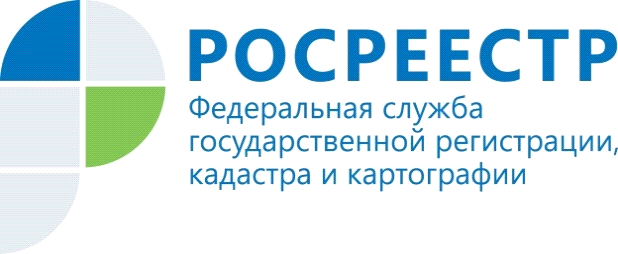 Управление Росреестра по Красноярскому краю проведет "горячую линию" по вопросам погашения задолженности по заработной плате в процедурах банкротства31 марта (среда) с 12.00 до 13.00 в Управлении Росреестра по Красноярскому краю пройдет «горячая телефонная линия» по вопросам погашения задолженности по заработной плате в процедурах банкротстваКаковы действия работников для взыскания задолженности по заработной плате? Каким образом включить требования по заработной плате в реестр требований кредиторов? Кто является руководителем предприятия после введения в отношении него процедуры банкротства? Каким образом работники предприятия могут контролировать ход процедуры банкротства? Куда обращаться в случае, если арбитражный управляющий не реагирует на обращения работников (бывших работников) должника?На эти и другие вопросы ответят специалисты Управления Росреестра по Красноярскому краю.Телефон «горячей линии»: (391) 226-55-13Пресс-службаУправления Росреестра по Красноярскому краю: тел.: (391)2-226-756е-mail: pressa@r24.rosreestr.ruсайт: https://www.rosreestr.gov.ru «ВКонтакте» http://vk.com/to24.rosreestr«Instagram»: rosreestr_krsk24